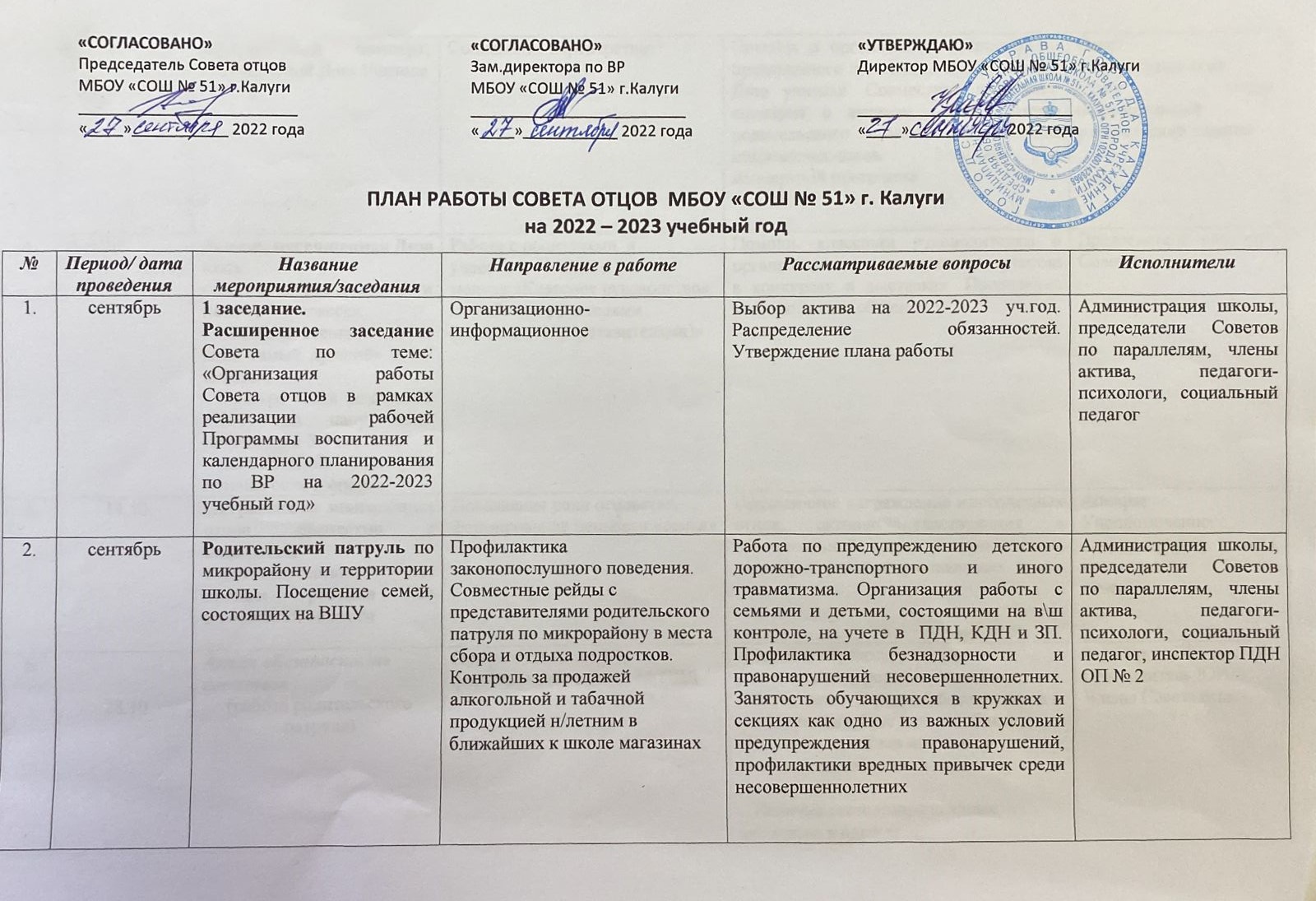 октябрьПраздничный концерт, посвященный Дню УчителяСоциальное партнерство Помощь в организации и проведении праздничного концерта, посвященного Дню учителя. Совместное написание сценария с активом общешкольного родительского комитета и Советом старшеклассников.  Участие  в концертной программеСовет старшеклассников, Совет отцов, общешкольный родительский комитетоктябрь(06.10 – 16.10)Декада, посвященная Дню отца:- выставка рисунков «Я и папа» в 1-4 классах;- выставка стенгазет «Мой папа самый лучший» в 5-7 классах;- конкурс мини сочинений «Хочу на папу быть похожим» в 3-9 классах:- часы общения «Отец – это главная сила и опора»Работа с родителями  и учащимися класса в рамках модуля «Классное руководство» и «Работа с родителями (законными представителями)»Помощь классным руководителям в организации декады. Активное участие в конкурсах и выставках. Проведение классного часа общения.Председатели классных Советов отцов14.10Награждение многодетных отцов совместно с аппаратом Уполномоченного по правам ребенка по Калужской областиПовышение роли отцовства, формирование ценности «семья»Праздничное награждение многодетных отцов, активно участвующих в общешкольной жизни и занимающих активную гражданскую позициюАппарат Уполномоченного, администрация школы, председатель Совета отцов28.10Акция «Безопасность детства»(работа родительского патруля)Профилактика ДДТТ, формирование знаний по ПДД- Правила перехода улиц и дорог участниками дорожного движения;- Использование ремней безопасности в школьном автобусе и автомобилях;- Правила перевозки н/летних и младших школьников в личных автомобилях;-  Наличие световозвращающих элементов в одеждеЗам.дир по ВР, руководитель ЮИД, Члены Совета отцов25.11Акция «Кожаный мяч»Формирование основ здорового образа жизни и полезных привычек. Пропаганда занятий спортом и физкультурой. Формирование у обучающихся волевых качеств личностиСоревнования по футболу среди команд обучающихся 5-10 классов и команды Совета отцовЧлены Совета отцов, учителя физкультуры30.10 - 30.11 Акция «От значка отличия ГТО к Олимпийской медали»(по профилактике наркомании и ПАВ, пропаганде ЗОЖ)Формирование основ здорового образа жизни и полезных привычек. Пропаганда систематических занятий спортом и физкультуройФизкультурно-спортивная акция по реализации Всероссийского физкультурно-спортивно комплекса «Готов к труду и обороне» (ГТО) в Калужской областиЧлены Совета отцов, родительские и ученические коллективыноябрь-декабрьРодительский патруль по микрорайону и территории школы. Посещение семей, состоящих на ВШУПрофилактика законопослушного поведения. Совместные рейды с представителями родительского патруля по микрорайону в места сбора и отдыха подростков. Контроль за продажей алкогольной и табачной продукцией н/летним в ближайших к школе магазинахРабота по предупреждению детского дорожно-транспортного и иного травматизма. Организация работы с семьями и детьми, состоящими на в\ш контроле, на учете в  ПДН, КДН и ЗП. Профилактика безнадзорности и правонарушений несовершеннолетних. Занятость обучающихся в кружках и секциях как одно  из важных условий предупреждения правонарушений, профилактики вредных привычек среди несовершеннолетнихАдминистрация школы, председатели Советов по параллелям, члены актива, педагоги-психологи, социальный педагог, инспектор ПДН  ОП № 2декабрьАкция«Пеший поход по местам боев 50 Армии»Формирование гражданско-патриотического сознания, гордости за предков, сохранение традиций и памяти, формирования чувства сопричастности и гордости к историческому прошлому нашего города, нашего ОтечестваРабота с учащимися «группы риска».  Повышение роли отцов, престиж службы ВСОрганизация пешего перехода совместно с руководителем школьной детской патриотической организации «Кадетское братство» и руководителем военно-патриотического клуба «Беркут»Члены Совета отцов, родительские и ученические коллективы, педагоги-руководителидекабрь2 заседание. Итоги работы за 1 полугодие 2022-2023 учебного годаОрганизационно-информационное«+» и «-» в работе Совета отцов. Награждение отличившихся по итогам проведенных акцийАдминистрация школы, председатели Советов по параллелям, члены активаянварьАкция  «Все работы хороши.   Выбирай на вкус!»Работа по ранней профориентационной ориентации учащихся с опорой на жизненный опыт отцовВстречи с классными коллективами обучающихся 1-10 классов. Реклама профессийЧлены Совета отцовянварьРодительский патруль по микрорайону и территории школы. Посещение семей, состоящих на ВШУПрофилактика законопослушного поведения. Совместные рейды с представителями родительского патруля по микрорайону в места сбора и отдыха подростков. Контроль за продажей алкогольной и табачной продукцией н/летним в ближайших к школе магазинахРабота по предупреждению детского дорожно-транспортного и иного травматизма. Организация работы с семьями и детьми, состоящими на в\ш контроле, на учете в  ПДН, КДН и ЗП. Профилактика безнадзорности и правонарушений несовершеннолетних. Занятость обучающихся в кружках и секциях как одно  из важных условий предупреждения правонарушений, профилактики вредных привычек среди несовершеннолетнихАдминистрация школы, председатели Советов по параллелям, члены актива, педагоги-психологи, социальный педагог, инспектор ПДН  ОП № 2февральСмотр строя и песниПатриотическое направление в рамках месячника  военно-патриотического воспитанияПодготовка к смотру. Участие команд «отцов» и «детей» в смотреЧлены Совета отцовфевральСпортивные соревнования «Богатырская наша силаСила духа и сила воли»Формирование основ здорового образа жизни, сохранение традиций семейного отдыха, взаимоотношения отцов и детей, роль отцовства в воспитании. Работа с учащимися «группы риска».  Формирование основ здорового образа жизни и полезных привычек. Пропаганда систематических занятий спортом и физкультуройУчастие классных команд «Отцов и детей» в спортивных соревнованиях по параллелямЧлены Совета отцовмарт3 заседание.Круглый стол на тему: «Мужчиной быть совсем не просто» с приглашением социально-психологической службы школы и педагоговИнформационно-просветительское направление. Важная роль отца в семье и отцовства в воспитании.Отцовство, как условие полноценного развития ребенка. Ответственность мальчика и мужчины. Создание семьи и воспитание детей. Основы физического, нравственного, интеллектуального развития личности ребенка.Администрация школы, представители Совета отцов, педагоги-психологи, социальный педагог, классные руководителиапрельФестиваль «Мы - вместе»Повышение роли отцов в семейном воспитании. Участие в массовых мероприятиях, направленных на формирование традиций семьиФестиваль проводится по номинациям:«Здоровое питание – здоровая семья»«Папа, мама, я – спортивная семья»«Где песня льётся, там легче живётся!»«Ведь недаром говорится, что дело мастера боится»Члены Совета отцов со своими семьямимайАкция «Чистый дом - чистый двор - чистая планета»Формирование экологического сознания,  взаимоотношения отцов и детей, роль отцовства в воспитанииЭкологическая акция по уборке пришкольной территории, территории лесного массива, детских площадок, кабинетов и рекреаций школыАдминистрация школы, представители Совета отцов, классные руководители, учащиеся, родителимайРодительский патруль по микрорайону и территории школы. Посещение семей, состоящих на ВШУПрофилактика законопослушного поведения. Совместные рейды с представителями родительского патруля по микрорайону в места сбора и отдыха подростков. Контроль за продажей алкогольной и табачной продукцией н/летним в ближайших к школе магазинахРабота по предупреждению детского дорожно-транспортного и иного травматизма. Организация работы с семьями и детьми, состоящими на в\ш контроле, на учете в  ПДН, КДН и ЗП. Профилактика безнадзорности и правонарушений несовершеннолетних. Занятость обучающихся в кружках и секциях как одно  из важных условий предупреждения правонарушений, профилактики вредных привычек среди несовершеннолетнихАдминистрация школы, председатели Советов по параллелям, члены актива, педагоги-психологи, социальный педагог, инспектор ПДН  ОП № 2май4 заседание. Итоги работы за 2022-2023 учебный год. Организационно-информационноеАнализ в работе Совета отцов. Награждение по итогам года.Администрация школы, председатели Советов по параллелям, члены актива